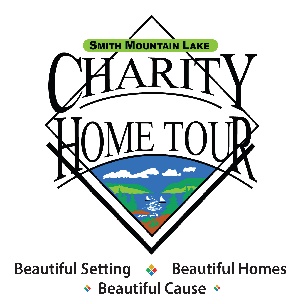 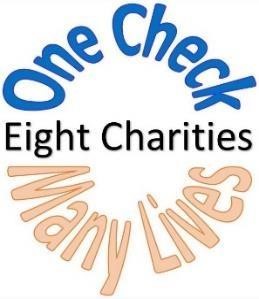 2020 SML Charity Home TourSponsor AgreementPLEASE PRINT LEGIBLY OR TYPE  Name: ________________________________________________________________________________________________________________________________________  Address:___________________________________________________________________________________________Email:___________________________________________________________Phone#:___________________________ (All Invoices, receipts, and IRS letters will be sent via Email)  Signature:________________________________________________________Date:_____________________________Amount Donated: $___________________ Payment Information: (check one)  _____Check Enclosed _____Please Send Invoice ______Credit Card (www.smlcharityhometour.com  and click on “Donate Now.”)    Business Section:Business Name:___________________________________________________________________________________________________________________________     Business Web Site: __________________________________________________________________________________________________________________________  Business Contact:____________________________________________Phone#:________________________Email:_______________________________________________        (If different from above.)  Business Benefits A one-time Charity Home Tour (CHT) ad in a local publication.Exposure on the SML CHT website for the remainder of 2020.Exposure on the SML CHT Facebook page for the remainder of 2020.Exposure though email blasts during 2020 to over 3,500 previous volunteers / ticket holders / homeowners.Please return by August 1, 2020. SML Charity Home Tour, PO Box 416, Moneta VA 24121, or email to: Chtdata2015@gmail.com